IX Krajowy Zjazd Delegatów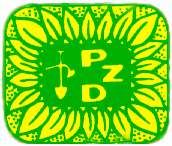 Polskiego Związku DziałkowcówWarszawa, 16 - 17 grudnia 2011 r.UCHWAŁAIX Krajowego Zjazdu Delegatów Polskiego Związku Działkowcówz dnia 17 grudnia 2011 r.w sprawie zmiany statutu Polskiego Związku DziałkowcówKrajowy Zjazd Delegatów Polskiego Związku Działkowców, działając na podstawie § 143 pkt 2 statutu PZD, postanawia co następuje:§ 1W statucie Polskiego Związku Działkowców uchwalonym w dniu 6 kwietnia 2006 roku wprowadza się następujące zmiany:§ 14 pkt 7 otrzymuje brzmienie:„7) brać udział w posiedzeniu organu PZD, na którym podejmowana jest uchwała dotycząca jego osoby w pierwszej instancji, zabierać głos i składać wyjaśnienia na takim posiedzeniu,”;2) § 30 otrzymuje brzmienie:„1. Członkostwo w PZD wygasa w razie:śmierci członka PZD,zrzeczenia się na piśmie członkostwa w PZD,nieużytkowania lub niezagospodarowania działki w ROD w ciągu 9 miesięcy od jej przydzielenia,likwidacji ROD, jeżeli członek PZD odmówi przyjęcia w użytkowanie działki zastępczej zaproponowanej przez właściwy organ PZD,nie wywiązywania się przez członka wspierającego z zadeklarowanej formy wsparcia przez okres co najmniej jednego roku.2. Wygaśnięcie członkostwa w PZD stwierdza w drodze uchwały:zarząd ROD - w przypadkach określonych w ust. 1 pkt 1 i 2,organ przydzielający działkę albo prezydium okręgowego zarządu z własnej inicjatywy - w przypadkach określonych w ust. 1 pkt 3,prezydium okręgowego zarządu - w przypadkach określonych w ust. 1 pkt 4,organ nadający członkostwo wspierające - w przypadkach określonych w ust. 1 pkt 5.3. Odpis uchwały, o której mowa w ust. 2 pkt 2 i 3, wraz z uzasadnieniem i pouczeniem o prawie i terminie złożenia odwołania doręcza się członkowi zwyczajnemu za pokwitowaniem lub przesyła listem poleconym za zwrotnym potwierdzeniem odbioru.4. Członkowi zwyczajnemu przysługuje prawo odwołania się od uchwały, o której mowa w  ust. 3, do organu wyższego stopnia w terminie 14 dni od daty otrzymania uchwały. Odwołanie wnosi się za pośrednictwem organu, który podjął uchwałę, który w ciągu 7 dni przesyła do organu wyższego stopnia odwołanie wraz z dokumentacją uzasadniającą podjęcie uchwały. ";3) § 37 ust. 2 otrzymuje brzmienie:„2. W uzasadnionych przypadkach uchwałę o pozbawieniu członkostwa zwyczajnego może podjąć organ wyższego stopnia (jego prezydium).”;4) § 38 otrzymuje brzmienie:„1. Członkowi zwyczajnemu przysługuje prawo odwołania się od uchwały, o której mowa w § 37 ust. 1, do komisji rozjemczej ROD w terminie 14 dni od daty otrzymania uchwały. Odwołanie wnosi się za pośrednictwem organu, który podjął uchwałę, który w ciągu 7 dni przesyła do komisji rozjemczej ROD odwołanie wraz z dokumentacją uzasadniającą podjęcie uchwały.Od uchwały o pozbawieniu członkostwa zwyczajnego w związku z pełnioną funkcją w organach PZD przysługuje odwołanie do właściwego organu wyższego stopnia nad organem wydającym uchwałę w ciągu 14 dni od daty otrzymania uchwały. Od uchwały o pozbawieniu członkostwa zwyczajnego, wydanej na podstawie § 37 ust.2, przysługuje odwołanie do właściwej komisji rozjemczej tego samego stopnia co organu wydającego uchwałę - w ciągu 14 dni od daty otrzymania uchwały.Wniesienie odwołania w terminie i trybie, określonym w ust. 1 i 2, wstrzymuje wykonanie zaskarżonej uchwały.”.5) § 42 ust. 3 otrzymuje brzmienie:„3. Osoba bliska członka organu PZD nie może być członkiem organu w tej samej jednostce organizacyjnej PZD. Zakaz ten dotyczy również małżonka osoby bliskiej członka organu PZD.”;6) § 42 ust. 5 otrzymuje brzmienie:„5. Przewodniczącym walnego zebrania, konferencji delegatów, zjazdów okręgowych i krajowego nie może być prezes organu zarządzającego oraz przewodniczący komisji rewizyjnej i komisji rozjemczej odpowiedniej jednostki organizacyjnej PZD, a także osoba w trakcie trwania obowiązującego co do niej zakazu wynikającego z § 50 ust. 6.”;7) § 47 otrzymuje brzmienie:„1.Mandat członka organu PZD wygasa przed upływem kadencji z chwilą:pisemnej rezygnacji z mandatu,ustania członkostwa w PZD,odwołania,likwidacji lub łączenia jednostek organizacyjnych PZD,wygaśnięcia mandatów członków organu PZD powyżej 50% jego składu.Wygaśnięcie mandatu członka organu PZD stwierdza w formie uchwały:właściwy organ PZD, którego był członkiem - w przypadkach, o których mowa w ust. 1 pkt 1- 2,organ dokonujący odwołania - w przypadku, o którym mowa w ust. 1 pkt 3,właściwy organ wyższego stopnia - w przypadku, o którym mowa w ust. 1 pkt 4 i 5.”;8) § 48 ust. 1 otrzymuje brzmienie:„1. Organ PZD powinien dokooptować do swojego składu innego członka zwyczajnego w terminie do 3 miesięcy od chwili zmniejszenia się liczby członków organu z przyczyn wymienionych w § 47 pkt 1-3.”;9) § 49 ust. 3 otrzymuje brzmienie:„3. Organ komisaryczny działa do czasu utworzenia tego organu w drodze wyborów, nie dłużej jednak niż 6 miesięcy od powołania. W uzasadnionych przypadkach właściwy organ PZD może przedłużać okres działania organu komisarycznego, który łącznie nie może przekroczyć dwóch lat.”;10) § 50 ust. 6 otrzymuje brzmienie:„6. Odwołani członkowie organów nie mogą do końca następnej kadencji wchodzić w skład organów PZD pochodzących z wyboru i pełnić funkcji w organach PZD. W uzasadnionych przypadkach właściwy organ PZD może przedłużyć ten zakaz o kolejną kadencję.”;11) w § 50 dodaje się ust. 7 o następującym brzmieniu:„7. Postanowienia ust. 1-5 stosuje się odpowiednio wobec osoby, której mandat wygasł na skutek pisemnie złożonej rezygnacji, jeżeli przed wygaśnięciem mandatu zachodziły co do tej osoby podstawy do odwołania. W takim przypadku właściwy organ stwierdza zakaz sprawowania mandatu i pełnienia funkcji w organach PZD na zasadach określonych w ust. 6.”;12) § 54 otrzymuje brzmienie:„1. Organy PZD podejmują decyzje w formie uchwał, chyba że statut stanowi inaczej.2. Uchwały (orzeczenia) organów PZD powinny być sporządzone w formie pisemnej, pod rygorem ich nieważności.3. Uchwałę podpisuje co najmniej dwóch członków właściwego organu PZD na zasadach określonych w odrębnych przepisach związkowych. Orzeczenia komisji rozjemczych podpisuje pełen zespół orzekający.4. Uchwały organów PZD są ważne, jeżeli zostały podjęte zwykłą większością głosów przy obecności ponad połowy liczby członków danego organu w czasie podejmowania uchwały, za wyjątkiem przypadków określonych w statucie.5. Członek organu PZD zostaje wyłączony od rozstrzygania spraw, jeżeli jest osobą bezpośrednio zainteresowaną albo istnieje inna okoliczność mogąca wywołać uzasadnioną wątpliwość co do jego bezstronności w danej sprawie. Wyłączenia dokonuje dany organ PZD; w głosowaniu nie bierze udziału członek tego organu, którego wyłączenia głosowanie dotyczy.”;13) § 78 otrzymuje brzmienie:„O terminie, miejscu i porządku obrad walnego zebrania zarząd zawiadamia pisemnie - za pośrednictwem poczty lub doręczając zawiadomienie bezpośrednio za pokwitowaniem - członków zwyczajnych na co najmniej 14 dni przed terminem walnego zebrania. Zawiadomienie może być wysłane członkowi zwyczajnemu pocztą elektroniczna, jeżeli uprzednio wyraził na to pisemna zgodę, podając adres, na który zawiadomienie powinno być wysłane.”;14) § 82 pkt 9 otrzymuje brzmienie:„9) podjęcie oddzielnej uchwały w sprawie każdego zadania inwestycyjnego lub remontowego w ROD ze wskazaniem udziału członków zwyczajnych w pracach na ten cel,”;15) § 91 ust. 2 pkt 6 otrzymuje brzmienie:„6) prowadzi ewidencję działek oraz członków zwyczajnych,”;16) § 103 otrzymuje brzmienie:„Członkowi PZD oraz zarządowi ROD przysługuje prawo odwołania się od orzeczeń komisji rozjemczej ROD do Okręgowej Komisji Rozjemczej w terminie 14 dni od daty otrzymania orzeczenia. Odwołanie wnosi się za pośrednictwem komisji rozjemczej ROD.”;17) § 110 ust. 4 otrzymuje brzmieniu:„4. Okręgowy zjazd delegatów ma prawo wybrać w skład organów, określonych w § 116 pkt 4, każdego członka zwyczajnego mającego prawo do udziału w zjeździe.”;18) § 123 pkt 12 otrzymuje brzmienie:„12) zawieszanie lub odwoływanie zarządów ROD lub ich członków oraz powoływanie zarządów komisarycznych ROD, a także stwierdzanie wygaśnięcia mandatów członków zarządów ROD,”;19) § 124 ust. 3 otrzymuje brzmieniu:„3. Prezydium występuje w imieniu okręgowego zarządu, prowadząc sprawy i wykonując zadania określone w § 123 (za wyjątkiem pkt 1-4 i 6-10) oraz w innych postanowieniach niniejszego statutu odnoszących się do prezydium.”;20) § 135 otrzymuje brzmienie:      „ 1. Do okręgowej komisji rozjemczej należy:rozpoznawanie i rozstrzyganie odwołań od orzeczeń komisji rozjemczej ROD,rozpoznawanie i rozstrzyganie odwołań od uchwał okręgowego zarządu (jego prezydium) wydanych na podstawie § 37 ust.2,stwierdzanie nieważności zawartych ugód, określonych w § 105, które są sprzeczne z prawem powszechnie obowiązującym, postanowieniami statutu i regulaminu ROD. Okręgowa komisja rozjemcza ma prawo uchylać uchwały zarządu ROD, o których mowa w § 102 ust. 1 pkt 1 i 2, a także uchwały okręgowego zarządu (jego prezydium) wydane na podstawie § 37 ust.2. Orzeczenia okręgowej komisji rozjemczej, w sprawach określonych w ust. 1 pkt 1 i 2, są ostateczne.”;21) § 139 ust. 4 otrzymuje brzmienie:„4. Krajowy Zjazd Delegatów ma prawo wybrać w skład organów, określonych w § 143 pkt 4, każdego członka zwyczajnego mającego prawo do udziału w zjeździe.”;22) § 148 ust. 1 otrzymuje brzmienie:„1. Krajowa Rada wybiera ze swego grona Prezesa PZD, wiceprezesa (wiceprezesów) PZD, sekretarza i skarbnika.”;23) § 149 ust. 1 i 2 otrzymują brzmienie:„1. Posiedzenia Krajowej Rady zwołuje Prezes PZD lub zastępujący go w pełnieniu obowiązków wiceprezes PZD. Posiedzenie należy także zwołać w terminie trzydziestu dni od złożenia pisemnego żądania przez Krajową Komisję Rewizyjną lub co najmniej 1/3 liczbę członków Krajowej Rady.2. Posiedzeniu Krajowej Rady przewodniczy Prezes PZD lub zastępujący go w pełnieniu obowiązków wiceprezes PZD.”;24) § 150 ust. 2 pkt 15 otrzymuje brzmienie:„15) zawieszanie, lub odwoływanie okręgowych zarządów lub ich członków oraz powoływanie okręgowych zarządów komisarycznych, a także stwierdzanie wygaśnięcia mandatów członków okręgowych zarządów,”;25) § 151 ust. 2 otrzymuje brzmienie:„2. Prezydium składa się z 7 - 11 członków Krajowej Rady, w tym z Prezesa PZD, wiceprezesa (wiceprezesów) PZD, sekretarza i skarbnika.”;26) § 151 ust. 3 otrzymuje brzmienie:„3. Prezydium występuje w imieniu Krajowej Rady, prowadząc sprawy i wykonując zadania określone w § 150 ust. 2 (za wyjątkiem pkt 4-14) oraz w innych postanowieniach niniejszego statutu odnoszących się do Prezydium.”; 27) § 152 ust. 3 pkt 2 otrzymuje brzmienie:„2) upoważnionego przez Prezesa PZD wiceprezesa PZD z innym członkiem Prezydium Krajowej Rady.”;28) § 161 otrzymuje brzmienie:„1. Do Krajowej Komisji Rozjemczej należy rozpoznawanie i rozstrzyganie odwołań od uchwał Krajowej Rady (jej prezydium) wydanych na podstawie § 37 ust.2. 2. Odwołanie, o którym mowa w ust. 1, rozpoznaje zespół orzekający Krajowej Komisji Rozjemczej w składzie trzech członków, z wyłączeniem Przewodniczącego Krajowej Komisji Rozjemczej. 3. Krajowa Komisja Rozjemcza ma prawo uchylać uchwały Krajowej Rady (jej prezydium), o których mowa w ust. 1.4. Orzeczenia Krajowej Komisji Rozjemczej, w sprawach określonych w ust. 1, są ostateczne.”;29) § 163 otrzymuje brzmienie:„1. Do Krajowej Komisji Rozjemczej należy rozpatrywanie skarg złożonych w trybie nadzwyczajnym na ostateczne orzeczenia komisji rozjemczych.2. Strona może wnieść podanie o złożenie skargi do Prezesa PZD lub Przewodniczącego Krajowej Komisji Rozjemczej w terminie 30 dni od dnia doręczenia jej orzeczenia.3. Podanie o złożenie skargi powinno być wniesione przez członka zwyczajnego lub przez organ PZD, który wydał uchwałę w pierwszej instancji.4. Podanie wniesione po terminie wskazanym w ust. 2 lub przez osobę nieuprawnioną pozostaje bez rozpoznania.”;30) § 164 otrzymuje brzmienie:„1. Skargę rozpoznaje zespół orzekający Krajowej Komisji Rozjemczej.2. Skargę na orzeczenie, o którym mowa w § 161 ust. 4, rozpoznaje zespół orzekający Krajowej Komisji Rozjemczej w składzie co najmniej 7 członków, z wyłączeniem członków Krajowej Komisji Rozjemczej, którzy wydali orzeczenie będące przedmiotem skargi. 3. Skargi dotyczące spraw o szczególnym stopniu skomplikowania lub mające precedensowy charakter kierowane są przez Przewodniczącego do rozpoznania przez Krajową Komisję Rozjemczą w pełnym składzie.”.  § 2Prezes Polskiego Związku Działkowców ogłosi w Biuletynie Informacyjnym jednolity tekst statutu Polskiego Związku Działkowców, z uwzględnieniem zmian wynikających z niniejszej uchwały.§ 3Niniejsza uchwała wchodzi w życie z dniem 1 stycznia 2012 roku.						   IX  Krajowy Zjazd Delegatów       	Polskiego Związku Działkowców Przewodniczący Zjazdu			1. Izabela Ożegalska						2. Tadeusz JarzębakWarszawa, dnia 17 grudnia 2011 r. 